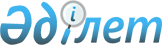 "Қарақия аудандық мәслихатының 2020 жылдың 25 желтоқсандағы № 37/383 "2020 - 2022 жылдарға арналған аудандық бюджет туралы" шешіміне өзгерістер енгізу туралы"Маңғыстау облысы Қарақия аудандық мәслихатының 2020 жылғы 6 мамырдағы № 40/405 шешімі. Маңғыстау облысы Әділет департаментінде 2020 жылғы 15 мамырда № 4209 болып тіркелді
      Қазақстан Республикасының 2008 жылғы 4 желтоқсандағы Бюджет кодексіне, Қазақстан Республикасының 2001 жылғы 23 қаңтардағы "Қазақстан Республикасындағы жергілікті мемлекеттік басқару және өзін-өзі басқару туралы" Заңына және Маңғыстау облыстық мәслихатының 2020 жылғы 24 сәуірдегі №35/424 "Маңғыстау облыстық мәслихатының 2019 жылғы 12 желтоқсандағы №32/395 "2020-2022 жылдарға арналған облыстық бюджет туралы" шешіміне өзгерістер мен толықтырулар енгізу туралы" шешіміне (нормативтік құқықтық актілерді мемлекеттік тіркеу Тізілімінде №4200 болып тіркелген) сәйкес, Қарақия аудандық мәслихаты ШЕШІМ ҚАБЫЛДАДЫҚ:
      1. "2020 - 2022 жылдарға арналған аудандық бюджет туралы" Қарақия аудандық мәслихатының 2019 жылдың 25 желтоқсандағы № 37/383 шешіміне (нормативтік құқықтық актілерді мемлекеттік тіркеу Тізілімінде № 4097 болып тіркелген, 2020 жылғы 10 қаңтарда Қазақстан Республикасы нормативтік құқықтық актілерінің Эталондық бақылау банкінде жарияланған) келесідей өзгерістер енгізілсін:
      көрсетілген шешімнің 1 тармағы келесідей мазмұнда жаңа редакцияда жазылсын:
      "1. 2020-2022 жылдарға арналған аудандық бюджет тиісінше осы шешімнің 1, 2 және 3 қосымшаларына сәйкес, оның ішінде 2020 жылға келесідей көлемдерде бекітілсін:
      1) кірістер – 13 559 229,2 мың теңге, оның ішінде:
      салықтық түсімдер бойынша – 10 616 233,7 мың теңге;
      салықтық емес түсімдер бойынша – 36 655,5 мың теңге;
      негізгі капиталды сатудан түсетін түсімдер бойынша – 66 550,0 мың теңге;
      трансферттердің түсімдері бойынша – 2 839 790,0 мың теңге;
      2) шығындар – 16 523 414,5 мың теңге;
      3) таза бюджеттік кредиттеу – 213 501,0 мың теңге;
      бюджеттік кредиттер – 278 355,0 мың теңге;
      бюджеттік кредиттерді өтеу – 64 854,0 мың теңге;
      4) қаржы активтерімен операциялар бойынша сальдо – 0 теңге;
      қаржы активтерін сатып алу – 0 теңге;
      мемлекеттің қаржы активтерін сатудан түсетін түсімдер – 0 теңге;
      5) бюджет тапшылығы (профициті) – - 3 177 686,3 мың теңге;
      6) бюджет тапшылығын қаржыландыру (профицитін пайдалану) – 3 177 686,3 мың теңге;
      қарыздар түсімі – 3 098 301,0 мың теңге;
      қарыздарды өтеу – 64 854,0 теңге;
      бюджет қаражатының пайдаланылатын қалдықтары – 144 239,3 мың теңге.";
      2 тармақ келесідей мазмұнда жаңа редакцияда жазылсын:
      "2. 2020 жылға арналған аудандық бюджеттен ауылдар мен ауылдық округтердің бюджеттеріне 1 067 193,2 мың теңге сомасында субвенция бөлінгені ескерілсін, оның ішінде:
      Болашақ ауылдық округі – 64 857,7 мың теңге;
      Бостан ауылдық округі – 74 972,2 мың теңге;
      Жетібай ауылы – 310 199,8 мың теңге;
      Құланды ауылдық округі – 84 118,0 мың теңге;
      Құрық ауылы – 257 437,0 мың теңге;
      Мұнайшы ауылы – 185 812,2 мың теңге;
      Сенек ауылы – 89 796,3 мың теңге.";
      7 тармақ келесідей мазмұнда жаңа редакцияда жазылсын:
      "7. Аудан әкімдігінің резерві 11 000,0 мың теңге сомасында бекітілсін.";
      көрсетілген шешімнің 1 қосымшасы осы шешімнің қосымшасына сәйкес жаңа редакцияда жазылсын.
      2. Осы шешімнің орындалуын бақылау Қарақия аудандық мәслихатының экономика және бюджет мәселесі жөніндегі тұрақты комиссиясына жүктелсін (комиссия төрағасы Е.Есенқосов).
      3. "Қарақия аудандық мәслихатының аппараты" мемлекеттік мекемесі (аппарат басшысы Р.Ибраева) осы шешімнің әділет органдарында мемлекеттік тіркелуін қамтамасыз етсін.
      4. Осы шешім 2020 жылдың 1 қаңтарынан бастап қолданысқа енгізіледі. 2020 жылға арналған аудандық бюджет
					© 2012. Қазақстан Республикасы Әділет министрлігінің «Қазақстан Республикасының Заңнама және құқықтық ақпарат институты» ШЖҚ РМК
				
      Сессия төрағасы

Е. Есенқосов

      Қарақия аудандық мәслихатының хатшысы

А. Мееров
Қарақия аудандық мәслихатының2020 жылғы 6 мамырдағы№ 40/405 шешіміне қосымшаҚарақия аудандық мәслихатының2019 жылғы 25 желтоқсандағы№ 37/383 шешіміне 1 қосымша
Санаты
Санаты
Санаты
Санаты
Атауы
Атауы
Атауы
Атауы
Сомасы, мың теңге
Сыныбы
Сыныбы
Сыныбы
Атауы
Атауы
Атауы
Атауы
Сомасы, мың теңге
Кіші сыныбы
Атауы
Атауы
Атауы
Атауы
Сомасы, мың теңге 1 1 2 2 2 2 3
1.Кірістер
1.Кірістер
1.Кірістер
1.Кірістер
13 559 229,2
1
Салықтық түсімдер
Салықтық түсімдер
Салықтық түсімдер
Салықтық түсімдер
10 616 233,7
01
01
Табыс салығы
Табыс салығы
Табыс салығы
Табыс салығы
830 942,1
1
Корпоротивтік табыс салығы
Корпоротивтік табыс салығы
Корпоротивтік табыс салығы
Корпоротивтік табыс салығы
13 578,0
2
Жеке табыс салығы
Жеке табыс салығы
Жеке табыс салығы
Жеке табыс салығы
817 364,1
03
03
Әлеуметтік салық
Әлеуметтік салық
Әлеуметтік салық
Әлеуметтік салық
677 136,6
1
Әлеуметтік салық
Әлеуметтік салық
Әлеуметтік салық
Әлеуметтік салық
677 136,6
04
04
Меншікке салынатын салықтар
Меншікке салынатын салықтар
Меншікке салынатын салықтар
Меншікке салынатын салықтар
8 991 145,0
1
Мүлікке салынатын салықтар
Мүлікке салынатын салықтар
Мүлікке салынатын салықтар
Мүлікке салынатын салықтар
8 930 050,0
3
Жер салығы
Жер салығы
Жер салығы
Жер салығы
15 636,0
4
Көлік құралдарына салынатын салық
Көлік құралдарына салынатын салық
Көлік құралдарына салынатын салық
Көлік құралдарына салынатын салық
42 843,0
5
Бірынғай жер салығы
Бірынғай жер салығы
Бірынғай жер салығы
Бірынғай жер салығы
2 616,0
05
05
Тауарларға, жұмыстарға және қызметтерге салынатын ішкі салықтар
Тауарларға, жұмыстарға және қызметтерге салынатын ішкі салықтар
Тауарларға, жұмыстарға және қызметтерге салынатын ішкі салықтар
Тауарларға, жұмыстарға және қызметтерге салынатын ішкі салықтар
108 310,0
2
Акциздер
Акциздер
Акциздер
Акциздер
1 808,0
3
Табиғи және басқа да ресурстарды пайдаланғаны үшін түсетін түсімдер
Табиғи және басқа да ресурстарды пайдаланғаны үшін түсетін түсімдер
Табиғи және басқа да ресурстарды пайдаланғаны үшін түсетін түсімдер
Табиғи және басқа да ресурстарды пайдаланғаны үшін түсетін түсімдер
96 493,0
4
Кәсіпкерлік және кәсіби қызметті жүргізгені үшін алынатын алымдар
Кәсіпкерлік және кәсіби қызметті жүргізгені үшін алынатын алымдар
Кәсіпкерлік және кәсіби қызметті жүргізгені үшін алынатын алымдар
Кәсіпкерлік және кәсіби қызметті жүргізгені үшін алынатын алымдар
10 009,0
07
07
Басқа да салықтар
Басқа да салықтар
Басқа да салықтар
Басқа да салықтар
200,0
1
Басқа да салықтар
Басқа да салықтар
Басқа да салықтар
Басқа да салықтар
200,0
08
08
Заңдық маңызы бар әрекеттерді жасағаны және (немесе) оған уәкілеттігі бар мемлекеттік органдар немесе лауазымды адамдар құжаттар бергені үшін алынатын міндетті төлемдер
Заңдық маңызы бар әрекеттерді жасағаны және (немесе) оған уәкілеттігі бар мемлекеттік органдар немесе лауазымды адамдар құжаттар бергені үшін алынатын міндетті төлемдер
Заңдық маңызы бар әрекеттерді жасағаны және (немесе) оған уәкілеттігі бар мемлекеттік органдар немесе лауазымды адамдар құжаттар бергені үшін алынатын міндетті төлемдер
Заңдық маңызы бар әрекеттерді жасағаны және (немесе) оған уәкілеттігі бар мемлекеттік органдар немесе лауазымды адамдар құжаттар бергені үшін алынатын міндетті төлемдер
8 500,0
1
Мемлекеттік баж
Мемлекеттік баж
Мемлекеттік баж
Мемлекеттік баж
8 500,0
2
Салықтық емес түсімдер
Салықтық емес түсімдер
Салықтық емес түсімдер
Салықтық емес түсімдер
36 655,5
01
01
Мемлекеттік меншіктен түсетін кірістер
Мемлекеттік меншіктен түсетін кірістер
Мемлекеттік меншіктен түсетін кірістер
Мемлекеттік меншіктен түсетін кірістер
14 673,5
5
Мемлекет меншігіндегі мүлікті жалға беруден түсетін кірістер
Мемлекет меншігіндегі мүлікті жалға беруден түсетін кірістер
Мемлекет меншігіндегі мүлікті жалға беруден түсетін кірістер
Мемлекет меншігіндегі мүлікті жалға беруден түсетін кірістер
14 598,0
7
Мемлекеттік бюджеттен берілген кредиттер бойынша сыйақылар
Мемлекеттік бюджеттен берілген кредиттер бойынша сыйақылар
Мемлекеттік бюджеттен берілген кредиттер бойынша сыйақылар
Мемлекеттік бюджеттен берілген кредиттер бойынша сыйақылар
75,5
04
04
Мемлекеттік бюджеттен қаржыландырылатын, сондай-ақ Қазақстан Республикасы Ұлттық Банкінің бюджетінен (шығыстар сметасынан ) қамтылатын және қаржыландырылатын мемлекеттік мекемелер салатын айыппұлдар, өсімпұлдар, санкциялар, өндіріп алулар
Мемлекеттік бюджеттен қаржыландырылатын, сондай-ақ Қазақстан Республикасы Ұлттық Банкінің бюджетінен (шығыстар сметасынан ) қамтылатын және қаржыландырылатын мемлекеттік мекемелер салатын айыппұлдар, өсімпұлдар, санкциялар, өндіріп алулар
Мемлекеттік бюджеттен қаржыландырылатын, сондай-ақ Қазақстан Республикасы Ұлттық Банкінің бюджетінен (шығыстар сметасынан ) қамтылатын және қаржыландырылатын мемлекеттік мекемелер салатын айыппұлдар, өсімпұлдар, санкциялар, өндіріп алулар
Мемлекеттік бюджеттен қаржыландырылатын, сондай-ақ Қазақстан Республикасы Ұлттық Банкінің бюджетінен (шығыстар сметасынан ) қамтылатын және қаржыландырылатын мемлекеттік мекемелер салатын айыппұлдар, өсімпұлдар, санкциялар, өндіріп алулар
1 958,0
1
Мұнай секторы ұйымдарынан және Жәбірленушілерге өтемақы қорына түсетін түсімдерді қоспағанда, мемлекеттік бюджеттен қаржыландырылатын, сондай-ақ Қазақстан Республикасы Ұлттық Банкінің бюджетінен (шығыстар сметасынан) қамтылатын және қаржыландырылатын мемлекеттік мекемелер салатын айыппұлдар, өсімпұлдар, санкциялар, өндіріп алулар
Мұнай секторы ұйымдарынан және Жәбірленушілерге өтемақы қорына түсетін түсімдерді қоспағанда, мемлекеттік бюджеттен қаржыландырылатын, сондай-ақ Қазақстан Республикасы Ұлттық Банкінің бюджетінен (шығыстар сметасынан) қамтылатын және қаржыландырылатын мемлекеттік мекемелер салатын айыппұлдар, өсімпұлдар, санкциялар, өндіріп алулар
Мұнай секторы ұйымдарынан және Жәбірленушілерге өтемақы қорына түсетін түсімдерді қоспағанда, мемлекеттік бюджеттен қаржыландырылатын, сондай-ақ Қазақстан Республикасы Ұлттық Банкінің бюджетінен (шығыстар сметасынан) қамтылатын және қаржыландырылатын мемлекеттік мекемелер салатын айыппұлдар, өсімпұлдар, санкциялар, өндіріп алулар
Мұнай секторы ұйымдарынан және Жәбірленушілерге өтемақы қорына түсетін түсімдерді қоспағанда, мемлекеттік бюджеттен қаржыландырылатын, сондай-ақ Қазақстан Республикасы Ұлттық Банкінің бюджетінен (шығыстар сметасынан) қамтылатын және қаржыландырылатын мемлекеттік мекемелер салатын айыппұлдар, өсімпұлдар, санкциялар, өндіріп алулар
1 958,0
06
06
Басқа да салықтық емес түсімдер
Басқа да салықтық емес түсімдер
Басқа да салықтық емес түсімдер
Басқа да салықтық емес түсімдер
20 024,0
1
Басқа да салықтық емес түсімдер
Басқа да салықтық емес түсімдер
Басқа да салықтық емес түсімдер
Басқа да салықтық емес түсімдер
20 024,0
3
Негізгі капиталды сатудан түсетін түсімдер
Негізгі капиталды сатудан түсетін түсімдер
Негізгі капиталды сатудан түсетін түсімдер
Негізгі капиталды сатудан түсетін түсімдер
66 550,0
01
01
Мемлекеттік мекемелерге бекітілген мемлекеттік мүлікті сату
Мемлекеттік мекемелерге бекітілген мемлекеттік мүлікті сату
Мемлекеттік мекемелерге бекітілген мемлекеттік мүлікті сату
Мемлекеттік мекемелерге бекітілген мемлекеттік мүлікті сату
5 250,0
1
Мемлекеттік мекемелерге бекітілген мемлекеттік мүлікті сату
Мемлекеттік мекемелерге бекітілген мемлекеттік мүлікті сату
Мемлекеттік мекемелерге бекітілген мемлекеттік мүлікті сату
Мемлекеттік мекемелерге бекітілген мемлекеттік мүлікті сату
5 250,0
03
03
Жерді және материалдық емес активтерді сату
Жерді және материалдық емес активтерді сату
Жерді және материалдық емес активтерді сату
Жерді және материалдық емес активтерді сату
61 300,0
1
Жерді сату
Жерді сату
Жерді сату
Жерді сату
55 000,0
2
Материалдық емес активтерді сату
Материалдық емес активтерді сату
Материалдық емес активтерді сату
Материалдық емес активтерді сату
6 300,0
4
Трансферттердің түсімдері
Трансферттердің түсімдері
Трансферттердің түсімдері
Трансферттердің түсімдері
2 839 790,0
02
02
Мемлекеттік басқарудың жоғары тұрған органдарынан түсетін трансферттер
Мемлекеттік басқарудың жоғары тұрған органдарынан түсетін трансферттер
Мемлекеттік басқарудың жоғары тұрған органдарынан түсетін трансферттер
Мемлекеттік басқарудың жоғары тұрған органдарынан түсетін трансферттер
2 839 790,0
2
Облыстық бюджеттен түсетін трансферттер
Облыстық бюджеттен түсетін трансферттер
Облыстық бюджеттен түсетін трансферттер
Облыстық бюджеттен түсетін трансферттер
2 839 790,0
Функционалдық топ
Функционалдық топ
Функционалдық топ
Функционалдық топ
Функционалдық топ
Функционалдық топ
Атауы
 

Сомасы, мың теңге
 

Сомасы, мың теңге
Бюджеттік бағдарламаның әкімшісі
Бюджеттік бағдарламаның әкімшісі
Бюджеттік бағдарламаның әкімшісі
Бюджеттік бағдарламаның әкімшісі
Атауы
 

Сомасы, мың теңге
 

Сомасы, мың теңге
Бағдарлама
Атауы
 

Сомасы, мың теңге
 

Сомасы, мың теңге 1 1 1 2 3 3
2. Шығындар
16 523 414,5
16 523 414,5
01
01
Жалпы сипаттағы мемлекеттік қызметтер
333 041,0
333 041,0
112
112
112
Аудан (облыстық маңызы бар қала) мәслихатының аппараты
23 409,0
23 409,0
001
Аудан (облыстық маңызы бар қала) мәслихатының қызметін қамтамасыз ету жөніндегі қызметтер
23 409,0
23 409,0
122
122
122
Аудан (облыстық маңызы бар қала) әкімінің аппараты
145 861,0
145 861,0
001
Аудан (облыстық маңызы бар қала) әкімінің қызметін қамтамасыз ету жөніндегі қызметтер
145 861,0
145 861,0
458
458
458
Ауданның (облыстық маңызы бар қаланың) тұрғын үй-коммуналдық шаруашылығы, жолаушылар көлігі және автомобиль жолдары бөлімі
27 841,0
27 841,0
001
Жергілікті деңгейде тұрғын үй-коммуналдық шаруашылығы, жолаушылар көлігі және автомобиль жолдары саласындағы мемлекеттік саясатты іске асыру жөніндегі қызметтер
27 841,0
27 841,0
459
459
459
Ауданның (облыстық маңызы бар қаланың) экономика және қаржы бөлімі
75 475,0
75 475,0
001
Ауданның (облыстық маңызы бар қаланың) экономикалық саясаттын қалыптастыру мен дамыту, мемлекеттік жоспарлау, бюджеттік атқару және коммуналдық меншігін басқару саласындағы мемлекеттік саясатты іске асыру жөніндегі қызметтер
43 895,0
43 895,0
003
Салық салу мақсатында мүлікті бағалауды жүргізу
913,0
913,0
010
Жекешелендіру, коммуналдық меншікті басқару, жекешелендіруден кейінгі қызмет және осыған

байланысты дауларды реттеу
3 500,0
3 500,0
015
Мемлекеттік органның күрделі шығыстары
2 103,0
2 103,0
113
Төменгі тұрған бюджеттерге берілетін нысаналы ағымдағы трансферттер
25 064,0
25 064,0
494
494
494
Ауданның (облыстық маңызы бар қаланың) кәсіпкерлік және өнеркәсіп бөлімі
26 528,0
26 528,0
001
Жергілікті деңгейде кәсіпкерлікті және өнеркәсіпті дамыту саласындағы мемлекеттік саясатты іске асыру жөніндегі қызметтер
26 028,0
26 028,0
003
Мемлекеттік органның күрделі шығыстары
500,0
500,0
801
801
801
Ауданның (облыстық маңызы бар қаланың) жұмыспен қамту, әлеуметтік бағдарламалар және азаматтық хал актілерін тіркеу бөлімі
33 927,0
33 927,0
001
Жергілікті деңгейде жұмыспен қамту, әлеуметтік бағдарламалар және азаматтық хал актілерін тіркеу саласындағы мемлекеттік саясатты іске асыру жөніндегі қызметтер
33 927,0
33 927,0
02
02
Қорғаныс
1 219,0
1 219,0
122
122
122
Аудан (облыстық маңызы бар қала) әкімінің аппараты
1 219,0
1 219,0
005
Жалпыға бірдей әскери міндетті атқару шеңберіндегі іс-шаралар
1 219,0
1 219,0
03
03
Қоғамдық тәртіп, қауіпсіздік, құқықтық, сот, қылмыстық-атқару қызметі
2 500,0
2 500,0
458
458
458
Ауданның (облыстық маңызы бар қаланың) тұрғын үй-коммуналдық шаруашылығы, жолаушылар көлігі және автомобиль жолдары бөлімі
2 500,0
2 500,0
021
Елдi мекендерде жол қозғалысы қауiпсiздiгін қамтамасыз ету
2 500,0
2 500,0
04
04
Білім беру
5 444 879,5
5 444 879,5
464
464
464
Ауданның (облыстық маңызы бар қаланың) білім бөлімі
4 930 337,5
4 930 337,5
001
Жергілікті деңгейде білім беру саласындағы мемлекеттік саясатты іске асыру жөніндегі қызметтер
41 288,0
41 288,0
003
Жалпы білім беру
4 529 570,0
4 529 570,0
005
Ауданның (облыстық маңызы бар қаланың) мемлекеттік білім беру мекемелер үшін оқулықтар мен оқу-әдiстемелiк кешендерді сатып алу және жеткізу
102 207,0
102 207,0
006
Балаларға қосымша білім беру
157 031,0
157 031,0
007
Аудандық (қалалық) ауқымдағы мектеп олимпиадаларын және мектептен тыс іс-шараларды өткізу
4 777,0
4 777,0
009
Мектепке дейінгі тәрбие мен оқыту ұйымдарының қызметін қамтамасыз ету
48 811,0
48 811,0
012
Мемлекеттік органның күрделі шығыстары
9 729,5
9 729,5
015
Жетім баланы (жетім балаларды) және ата-аналарының қамқорынсыз қалған баланы (балаларды) күтіп-ұстауға қамқоршыларға (қорғаншыларға) ай сайынғы ақшалай қаражат төлемі
4 098,0
4 098,0
022
Жетім баланы (жетім балаларды) және ата-анасының қамқорлығынсыз қалған баланы (балаларды) асырап алғаны үшін Қазақстан азаматтарына біржолғы ақша қаражатын төлеуге арналған төлемдер
194,0
194,0
040
Мектепке дейінгі білім беру ұйымдарында мемлекеттік білім беру тапсырысын іске асыруға
29 239,0
29 239,0
067
Ведомстволық бағыныстағы мемлекеттік мекемелер мен ұйымдардың күрделі шығыстары
3 393,0
3 393,0
472
472
472
Ауданның (облыстық маңызы бар қаланың) құрылыс, сәулет және қала құрылысы бөлімі
355 016,0
355 016,0
037
Мектепке дейiнгi тәрбие және оқыту объектілерін салу және реконструкциялау
355 016,0
355 016,0
802
802
802
Ауданның (облыстық маңызы бар қаланың) мәдениет, дене шынықтыру және спорт бөлімі
159 526,0
159 526,0
017
Балалар мен жасөспірімдерге спорт бойынша қосымша білім беру
159 526,0
159 526,0
06
06
Әлеуметтiк көмек және әлеуметтiк қамсыздандыру
682 298,0
682 298,0
464
464
464
Ауданның (облыстық маңызы бар қаланың) білім бөлімі
2 185,0
2 185,0
030
Патронат тәрбиешілерге берілген баланы (балаларды) асырап бағу
2 185,0
2 185,0
801
801
801
Ауданның (облыстық маңызы бар қаланың) жұмыспен қамту, әлеуметтік бағдарламалар және азаматтық хал актілерін тіркеу бөлімі 
650 113,0
650 113,0
004
Жұмыспен қамту бағдарламасы
95 977,0
95 977,0
006
Ауылдық жерлерде тұратын денсаулық сақтау, білім беру, әлеуметтік қамтамасыз ету, мәдениет,

спорт және ветеринар мамандарына отын сатып алуға Қазақстан Республикасының заңнамасына

сәйкес әлеуметтік көмек көрсету
24 280,0
24 280,0
009
Үйден тәрбиеленіп оқытылатын мүгедек балаларды материалдық қамтамасыз ету
3 181,0
3 181,0
010
Мемлекеттік атаулы әлеуметтік көмек
287 778,0
287 778,0
011
Жергілікті өкілетті органдардың шешімі бойынша мұқтаж азаматтардың жекелеген топтарына әлеуметтік көмек
166 311,0
166 311,0
017
Оңалтудың жеке бағдарламасына сәйкес мұқтаж мүгедектерді міндетті гигиеналық құралдармен қамтамасыз ету, қозғалуға қиындығы бар бірінші топтағы мүгедектерге жеке көмекшінің және есту бойынша мүгедектерге қолмен көрсететін тіл маманның қызметтерін ұсыну
26 313,0
26 313,0
018
Жәрдемақыларды және басқа да әлеуметтік төлемдерді есептеу, төлеу мен жеткізу бойынша қызметтерге ақы төлеу
612,0
612,0
023
Жұмыспен қамту орталықтарының қызметін қамтамасыз ету
32 544,0
32 544,0
050
Қазақстан Республикасында мүгедектердің құқықтарын қамтамасыз етуге және өмір сүру сапасын жақсарту
13 117,0
13 117,0
458
458
458
Ауданның (облыстық маңызы бар қаланың) тұрғын үй-коммуналдық шаруашылығы, жолаушылар көлігі және автомобиль жолдары бөлімі
30 000,0
30 000,0
094
Әлеуметтік көмек ретінде тұрғын үй сертификаттарын беру
30 000,0
30 000,0
07
07
Тұрғын үй-коммуналдық шаруашылық
3 556 430,0
3 556 430,0
458
458
458
Ауданның (облыстық маңызы бар қаланың) тұрғын үй-коммуналдық шаруашылығы, жолаушылар көлігі және автомобиль жолдары бөлімі
146 691,0
146 691,0
012
Сумен жабдықтау және су бұру жүйесінің жұмыс істеуі
22 400,0
22 400,0
015
Елді мекендердегі көшелерді жарықтандыру
106 399,0
106 399,0
028
Коммуналдық шаруашылығын дамыту
17 892,0
17 892,0
472
472
472
Ауданның (облыстық маңызы бар қаланың) құрылыс, сәулет және қала құрылысы бөлімі
3 409 739,0
3 409 739,0
003
Коммуналдық тұрғын үй қорының тұрғын үйін жобалау және (немесе) салу, реконструкциялау
1 092 000,0
1 092 000,0
004
Инженерлік коммуникациялық инфрақұрылымды жобалау, дамыту және (немесе) жайластыру
805 875,0
805 875,0
005
Коммуналдық шаруашылығын дамыту
577 530,0
577 530,0
058
Елді мекендердегі сумен жабдықтау және су бұру жүйелерін дамыту
934 334,0
934 334,0
08
08
Мәдениет, спорт, туризм және ақпараттық кеңістік
271 855,3
271 855,3
472
472
472
Ауданның (облыстық маңызы бар қаланың) құрылыс, сәулет және қала құрылысы бөлімі
3 100,0
3 100,0
008
Спорт объектілерін дамыту
3 100,0
3 100,0
470
470
470
Аудандық (облыстық маңызы бар қаланың) ішкі саясат және тілдерді дамыту бөлімі
61 513,0
61 513,0
001
Жергілікті деңгейде ақпарат, мемлекеттілікті нығайту және азаматтардың әлеуметтік оптимизімін қалыптастыру саласындағы мемлекеттік саясатты іске асыру жөніндегі қызметтер
34 769,0
34 769,0
004
Жастар саясаты саласында іс-шараларды іске асыру
26 744,0
26 744,0
802
802
802
Ауданның (облыстық маңызы бар қаланың) мәдениет, дене шынықтыру және спорт бөлімі
207 242,3
207 242,3
001
Жергілікті деңгейде мәдениет, дене шынықтыру және спорт саласында мемлекеттік саясатты іске асыру жөніндегі қызметтер
23 276,0
23 276,0
004
Аудандық (қалалық) кiтапханалардың жұмыс iстеуi
48 143,0
48 143,0
005
Мәдени-демалыс жұмысын қолдау
128 511,0
128 511,0
006
Ұлттық және бұқаралық спорт түрлерін дамыту
240,9
240,9
007
Аудандық (облыстық маңызы бар қалалық) деңгейде спорттық жарыстар өткiзу
1 515,4
1 515,4
008
Әртүрлi спорт түрлерi бойынша аудан (облыстық маңызы бар қала) құрама командаларының мүшелерiн дайындау және олардың облыстық спорт жарыстарына қатысуы
5 556,0
5 556,0
10
10
Ауыл, су, орман, балық шаруашылығы, ерекше қорғалатын табиғи аумақтар, қоршаған ортаны және жануарлар дүниесін қорғау, жер қатынастары
159 747,0
159 747,0
463
463
463
Ауданның (облыстық маңызы бар қаланың) жер қатынастары бөлімі
33 921,0
33 921,0
001
Аудан (облыстық маңызы бар қала) аумағында жер қатынастарын реттеу саласындағы мемлекеттік

саясатты іске асыру жөніндегі қызметтер
33 421,0
33 421,0
007
Мемлекеттік органның күрделі шығыстары
500,0
500,0
459
459
459
Ауданның (облыстық маңызы бар қаланың) экономика және қаржы бөлімі
45 333,0
45 333,0
099
Мамандарға әлеуметтік қолдау көрсету жөніндегі шараларды іске асыру
45 333,0
45 333,0
474
474
474
Ауданның (облыстың маңызы бар қаланың) ауыл шаруашылығы және ветеринария бөлімі
80 493,0
80 493,0
001
Жергілікті деңгейде ауыл шаруашылығы және ветеринария саласындағы мемлекеттік саясатты іске асыру жөніндегі қызметтер
79 168,0
79 168,0
007
Қаңғыбас иттер мен мысықтарды аулауды және жоюды ұйымдастыру
1 325,0
1 325,0
11
11
Өнеркәсіп, сәулет, қала құрылысы және құрылыс қызметі
33 533,0
33 533,0
472
472
472
Ауданның (облыстық маңызы бар қаланың) құрылыс, сәулет және қала құрылысы бөлімі
33 533,0
33 533,0
001
Жергілікті деңгейде құрылыс, сәулет және қала құрылысы саласындағы мемлекеттік саясатты іске

асыру жөніндегі қызметтер
33 340,0
33 340,0
015
Мемлекеттік органның күрделі шығыстары
193,0
193,0
12
12
Көлік және коммуникация
988 554,0
988 554,0
458
458
458
Ауданның (облыстық маңызы бар қаланың) тұрғын үй - коммуналдық шаруашылығы, жолаушылар көлігі және автомобиль жолдары бөлімі 
988 554,0
988 554,0
022
Көлік инфрақұрылымын дамыту
314 379,0
314 379,0
023
Автомобиль жолдарының жұмыс істеуін қамтамасыз ету
60 016,0
60 016,0
045
Аудандық маңызы бар автомобиль жолдарын және елді-мекендердің көшелерін күрделі және орташа жөндеу
614 159,0
614 159,0
13
13
Басқалар
11 000,0
11 000,0
459
459
459
Ауданның (облыстық маңызы бар қаланың) экономика және қаржы бөлімі
11 000,0
11 000,0
012
Ауданның (облыстық маңызы бар қаланың) жергілікті атқарушы органының резерві
11 000,0
11 000,0
14
14
Борышқа қызмет көрсету
75,5
75,5
459
459
459
Ауданның (облыстық маңызы бар қаланың) экономика және қаржы бөлімі
75,5
75,5
021
Жергілікті атқарушы органдардың облыстық бюджеттен қарыздар бойынша сыйақылар мен өзге де төлемдерді төлеу бойынша борышына қызмет көрсету 
75,5
75,5
15
15
Трансферттер
5 038 282,2
5 038 282,2
459
459
459
Ауданның (облыстық маңызы бар қаланың) экономика және қаржы бөлімі
5 038 282,2
5 038 282,2
007
Бюджеттік алып қоюлар
3 949 814,0
3 949 814,0
038
Субвенциялар
1 067 193,2
1 067 193,2
054
Қазақстан Республикасының Ұлттық қорынан берілетін нысаналы трансферт есебінен республикалық бюджеттен бөлінген пайдаланылмаған (түгел пайдаланылмаған) нысаналы трансферттердің сомасын қайтару
21 275,0
21 275,0
3. Таза бюджеттік кредиттеу
213 501,0
213 501,0
Бюджеттік кредиттер
278 355,0
278 355,0
10
10
Ауыл, су, орман, балық шаруашылығы, ерекше қорғалатын табиғи аумақтар, қоршаған ортаны және жануарлар дүниесін қорғау, жер қатынастары
278 355,0
278 355,0
459
459
459
Ауданның (облыстық маңызы бар қаланың) экономика және қаржы бөлімі
278 355,0
278 355,0
018
Мамандарды әлеуметтік қолдау шараларын іске асыру үшін бюджеттік кредиттер
278 355,0
278 355,0
5 
5 
Бюджеттік кредиттерді өтеу
64 854,0
64 854,0
01
01
01
Бюджеттік кредиттерді өтеу
64 854,0
64 854,0
1
Мемлекеттік бюджеттен берілген бюджеттік кредиттерді өтеу
64 854,0
64 854,0
4. Қаржы активтерімен операциялар бойынша сальдо
0
0
Қаржы активтерін сатып алу
0
0
Мемлекеттің қаржы активтерін сатудан түсетін түсімдер
0
0
13
13
Басқалар
0
0
5. Бюджет тапшылығы (профициті)
-3 177 686,3
-3 177 686,3
6. Бюджет тапшылығын қаржыландыру (профицитін пайдалану)
3 177 686,3
3 177 686,3
7
7
Қарыздар түсімдері
3 098 301,0
3 098 301,0
01
01
01
Мемлекеттік ішкі қарыздар 
3 098 301,0
3 098 301,0
2
Қарыз алу келісім-шарттары
3 098 301,0
3 098 301,0
16
16
Қарыздарды өтеу
64 854,0
64 854,0
459
459
459
Ауданның (облыстық маңызы бар қаланың) экономика және қаржы бөлімі
64 854,0
64 854,0
005
Жергілікті атқарушы органның жоғары тұрған бюджет алдындағы борышын өтеу
64 854,0
64 854,0
8
8
Бюджет қаражатының пайдаланылатын қалдықтары
144 239,3
144 239,3
01
01
01
Бюджет қаражаты қалдықтары
144 239,3
144 239,3
1
Бюджет қаражатының бос қалдықтары
144 239,3
144 239,3